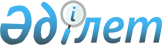 О мерах по реализации Закона Республики Казахстан от 11 мая 2017 года "О внесении изменений и дополнений в некоторые законодательные акты Республики Казахстан по вопросам физической культуры и спорта"Распоряжение Премьер-Министра Республики Казахстан от 22 июня 2017 года № 81-р
      1. Утвердить прилагаемый перечень нормативных правовых актов, принятие которых необходимо в целях реализации Закона Республики Казахстан от 11 мая 2017 года "О внесении изменений и дополнений в некоторые законодательные акты Республики Казахстан по вопросам физической культуры и спорта" (далее - перечень).
      2. Государственным органам Республики Казахстан в установленные согласно перечню сроки:
      1) разработать и в установленном законодательством порядке внести на утверждение в Правительство Республики Казахстан проект нормативного правового акта;
      2) принять соответствующие нормативные правовые акты и проинформировать Правительство Республики Казахстан о принятых мерах. Перечень нормативных правовых актов, принятие которых необходимо в целях реализации Закона Республики Казахстан от 11 мая 2017 года "О внесении изменений и дополнений в некоторые законодательные акты Республики Казахстан по вопросам физической культуры и спорта"
      Примечание: расшифровка аббревиатур:
      МКС - Министерство культуры и спорта Республики Казахстан
      МФ - Министерство финансов Республики Казахстан
					© 2012. РГП на ПХВ «Институт законодательства и правовой информации Республики Казахстан» Министерства юстиции Республики Казахстан
				
      Премьер-Министр 

Б.Сагинтаев
Утвержден
распоряжением Премьер-Министра
Республики Казахстан
от 22 июня 2017 года № 81-р
№

п/п

Наименование нормативного правового акта

Форма акта

Государственные органы, ответственные за исполнение

Срок исполнения

Лицо, ответственное за качество, своевременность разработки и внесения нормативных правовых актов

1

2

3

4

5

6

1
1
О внесении изменений в постановление Правительства Республики Казахстан от 23 сентября 2014 года № 1003 "Вопросы Министерства культуры и спорта Республики Казахстан"
постановление Правительства Республики Казахстан
МКС
июль 2017 года
Мусайбеков С.Ж.
2
2
Об утверждении Правил ранжирования видов спорта в Республике Казахстан
приказ Министра культуры и спорта Республики Казахстан
МКС
июль 2017 года
Мусайбеков С.Ж.
3
Об утверждении Правил подготовки, переподготовки и повышения квалификации кадров в области физической культуры и спорта
приказ Министра культуры и спорта Республики Казахстан
МКС
июль 2017 года
Мусайбеков С.Ж.
4
Об утверждении размеров стоимости призов для чемпионов и призеров спортивных соревнований, проводимых уполномоченным органом в области физической культуры и спорта и местными исполнительными органами
приказ Министра культуры и спорта Республики Казахстан
МКС
июль 2017 года
Мусайбеков С.Ж.
5
О внесении изменений в приказ исполняющего обязанности Министра культуры и спорта Республики Казахстан от 21 ноября 2014 года № 105 "Об утверждении натуральных норм обеспечения спортсменов, тренеров и специалистов в области физической культуры и спорта, военнослужащих всех категорий и сотрудников правоохранительных и специальных государственных органов в период подготовки и участия в спортивных мероприятиях, проводимых на территории Республики Казахстан и за ее пределами"
приказ Министра культуры и спорта Республики Казахстан
МКС
июль 2017 года
Мусайбеков С.Ж.
6
Об утверждении республиканского перечня приоритетных видов спорта
приказ Министра культуры и спорта Республики Казахстан
МКС
октябрь 2017 года
Мусайбеков С.Ж.
7
О внесении изменений в приказ Министра финансов Республики Казахстан от 30 марта 2015 года № 236 "Об утверждении Правил разработки и выполнения государственного задания"
приказ Министра финансов Республики Казахстан
МФ
июль 2017 года
Шолпанкулов Б.Ш.
8
Об утверждении Правил исполнения налоговых обязательств лицами, имеющими право на льготы и преференции в соответствии с Соглашением между Правительством Республики Казахстан и Международным бюро выставок о льготах и преференциях для официальных участников, связанных с проведением Международной специализированной выставки ЭКСПО-2017 в городе Астане
приказ Министра финансов Республики Казахстан
МФ
июль 2017 года
Баедилов К.Е.
9
Об утверждении размеров выплат ежемесячного денежного содержания спортсменам, входящим в состав сборных команд Республики Казахстан по видам спорта (национальных сборных команд по видам спорта), их тренерам, а также спортсменам, выступающим в составах сборных команд Республики Казахстан (национальных сборных команд) по игровым видам спорта, их тренерам и руководителям клубных команд
постановление
акиматы областей, городов Астаны и Алматы
июль 2017 года
руководители аппаратов акимов областей, городов Астаны и Алматы
10
Об утверждении по согласованию с уполномоченным органом в области физической культуры и спорта регионального перечня приоритетных видов спорта
постановление
акиматы областей, городов Астаны и Алматы
ноябрь 2017 года
руководители аппаратов акимов областей, городов Астаны и Алматы